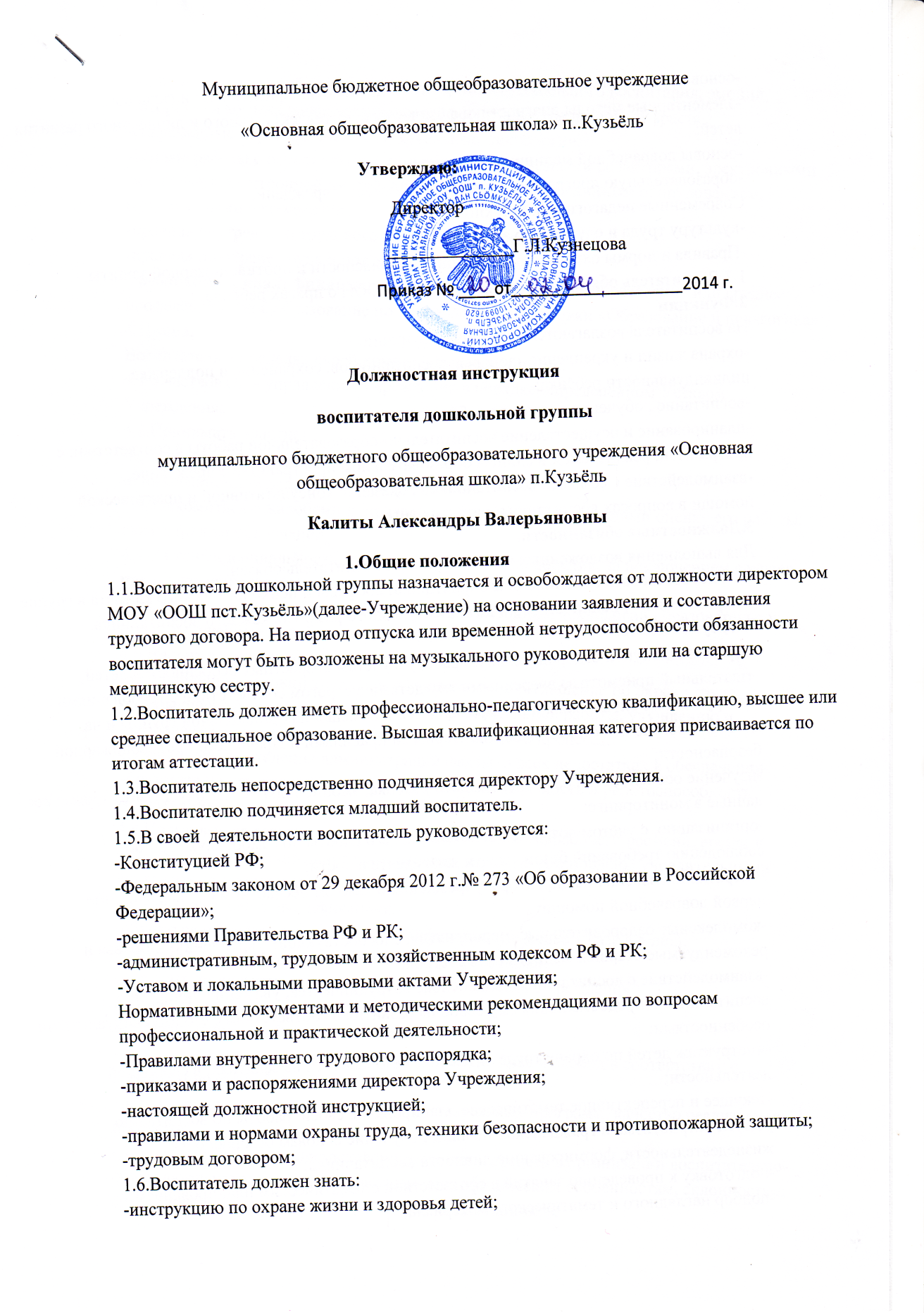 Должностная инструкциявоспитателя дошкольной группымуниципального общеобразовательного учреждения «Основная общеобразовательная школа пст.Кузьёль»Барсуковой Светланы Анатольевны                             1.Общие положения 1.1.Воспитатель дошкольной группы назначается и освобождается от должности директором МОУ «ООШ пст.Кузьёль» на основании заявления и составления трудового договора. На период отпуска или временной нетрудоспособности обязанности воспитателя могут быть возложены на музыкального руководителя  или на старшую медицинскую сестру.1.2.Воспитатель должен иметь профессионально-педагогическую квалификацию, высшее или среднее специальное образование. Высшая квалификационная категория присваивается по итогам аттестации.1.3.Воспитатель непосредственно подчиняется директору МОУ «ООШ пст.Кузьёль».1.4.Воспитателю подчиняется младший воспитатель.1.5.В своей  деятельности воспитатель руководствуется:-Конституцией РФ;-Законом РФ «Об образовании»;-решениями Правительства РФ и РК;-административным, трудовым и хозяйственным кодексом РФ и РК;-Уставом и локальными правовыми актами МОУ «ООШ пст.Кузьёль»;Нормативными документами и методическими рекомендациями по вопросам  профессиональной и практической деятельности;-Правилами внутреннего трудового распорядка;-приказами и распоряжениями директора МОУ «ООШ пст.Кузьёль»;-настоящей должностной инструкцией;-правилами и нормами охраны труда, техники безопасности и противопожарной защиты;-трудовым договором;1.6.Воспитатель должен знать:-инструкцию по охране жизни и здоровья детей;-основы дошкольной педагогики, возрастной психологии, физиологии и гигиены;-элементарные методы диагностики физического, интеллектуального и личностного развития детей;-основы доврачебной медицинской помощи;-образовательную программу, по которой работает МОУ «ООШ пст.Кузьёль»;-современные педагогические технологии;-культуру труда и служебную этику;-Правила и нормы охраны труда , техники безопасности и противопожарной защиты.1.7.Воспитатель обязан соблюдать Конвенцию ООН о правах ребёнка.2.ФункцииНа воспитателя возлагаются следующие функции:-охрана жизни и укрепление здоровья  воспитанников, сохранение и поддержка индивидуальности ребёнка;-воспитание , обучение , развитие ребёнка;-планирование и осуществление воспитательно-образовательной работы в соответствии с программой, реализуемой в едином образовательном пространстве МОУ «ООШ пст.Кузьёль»;-взаимодействие с семьями воспитанников , оказание консультативной и практической  помощи в вопросах воспитания и развития детей.3.Должностные обязанности.Для выполнения возложенных на него функций воспитатель обязан:3.1.Способствовать созданию благоприятной атмосферы и психологического климата в группе для физического, психического и интеллектуального развития каждого воспитанника.3.2.Осуществлять:-образовательную и оздоровительную работу с учётом возрастных особенностей детей;-тщательный присмотр за вверенными ему детьми в строгом соответствии с требованиями Инструкции по охране жизни и здоровья детей в помещениях дошкольной группы и на детских прогулочных площадках, санитарными правилами и Правилами противопожарной безопасности;-изучение особенностей развития каждого ребёнка, эмоциональное  самочувствие, отражая все данные в мониторинге;-организацию, с учётом возраста воспитанника, его работы по самообслуживанию, соблюдению требований безопасности жизнедеятельности;-оперативное извещение директора  учреждения о каждом несчастном случае, оказание первой доврачебной помощи;-комплексные оздоровительные  мероприятия, способствующие укреплению здоровья и рекомендуемые старшей медицинской сестрой;-взаимодействие с воспитанниками на основе сотрудничества, уважения личности воспитанника и предоставления ему свободы развития в соответствии с его индивидуальными особенностями;-инструктаж детей по охране труда  и технике безопасности на занятиях, в свободной деятельности;-текущее и перспективное тематическое планирование своей  работы по воспитанию у детей патриотизма и гражданской позиции, обучение основам безопасности жизнедеятельности, формированию личности воспитанника;-подготовку к проведению занятий в соответствии с тематическим планированием;-подбор наглядного и тематического материала;-индивидуальную работу с воспитанниками;-подготовку и проведение родительских собраний (1 раз в квартал);-периодическое обновление содержания тематических стендов для родителей;-оформление группы и информационных стендов к праздничным датам;3.3.Оформлять следующую документацию:-годовой календарный график;-план учебно-воспитательной работы на месяц;-табель посещаемости воспитанников;-рабочую программу, согласно утверждённому положению.3.4.Обеспечивать:-совместно со старшей медицинской сестрой сохранение и укрепление здоровья воспитанников;-уровень подготовки воспитанников , соответствующий требованиям Государственного образовательного стандарта;-регулярное информирование родителей о состоянии здоровья воспитанников;-выполнение требований медицинского персонала;-работу в тесном контакте со старшей медсестрой;-безопасность жизнедеятельности детей в помещениях МОУ «ООШ пст.Кузьёль» и на прогулочной площадке;-строгое выполнение режима дня и двигательной нагрузки воспитанников;-своевременное информирование медицинской службы об изменениях в состоянии здоровья  детей;-информирование родителей воспитанников о плановых профилактических прививках;-условия для благоприятного эмоционального климата в детском коллективе;-подготовку и качественное проведение занятий с воспитанниками согласно утверждённому расписанию;-сохранность подотчётного  имущества, бережное использование пособий и методической литературы;-чёткий порядок в групповой комнате.3.5.Контролировать:-двигательную и зрительную нагрузку воспитанников;-своевременность внесения родителями платы за содержание воспитанника в МОУ «ООШ пстКузьёль»;-сохранность игрушек и инвентаря в группе , вести их учёт.3.6.Принимать участие:-в различных формах методической работы;-в подготовке и проведении детских праздников, развлечений, спортивных мероприятий, открытых занятий, родительских гостиных.3.7.Проходить :-медицинский осмотр 2 раза в год строго по установленному графику;-аттестацию(1 раз в пять лет).Должен знать: приоритетные направления развития образовательной системы РФ;-законы и иные нормативные правовые акты, регламентирующие образовательную деятельность;-Конвенцию о правах ребёнка; педагогику  и психологию; возрастную -физиологию, анатомию;-санитарию и  гигиену;-индивидуальные особенности развития детей, музыкального воспитания, эмоций, моторики  и музыкальных возможностей воспитанников разного возраста;-современные образовательные музыкальные  технологии;-основы работы с персональным компьютером (текстовыми редакторами, электронными таблицами), электронной почтой и браузерами, мультимедийным оборудованием, музыкальными редакторами;-правила внутреннего трудового распорядка  МОУ «ООШ пст.Кузьёль»-правила по охране труда и пожарной безопасности.Требования к квалификации: Профессиональное высшее образование или среднее профессиональное образование по направлению подготовки «Образование и педагогика»4.Права.Воспитатель в пределах своей компетенции имеет право:4.1.Участвовать в управлении МОУ «ООШ пст.Кузьёль» в порядке, определённом Уставом МОУ «ООШ пст.Кузьёль»;4.2.Принимать участие:-во всех смотрах-конкурсах МОУ «ООШ пст.Кузьёль»;-в инновационной деятельности МОУ «ООШ пст.Кузьёль»;4.3.Знакомиться с жалобами и другими документами, содержащими оценку его работы, давать по ним объяснения.4.4.На конфиденциальность дисциплинарного расследования, за исключением случаев, предусмотренных законом.4.5.Самостоятельно выбирать и использовать методики, технологии образовательного процесса, учебные пособия и материалы.4.6.Вносит предложения:-по улучшению условий труда для их включения в соглашение по охране труда;-по совершенствованию воспитательно-образовательной работы, улучшению и оздоровлению условий проведения образовательного процесса.4.7.Доводить до сведения администрации факты  о всех недостатках в обеспечении образовательного процесса, снижающие жизнедеятельность и работоспособность воспитанников.4.8.Пользоваться всеми правами, касающимися режима рабочего времени, времени отдыха, отпусков, социального обеспечения, которые установлены учредительными документами и трудовым законодательством.4.9.Повышать свою квалификацию:-обучаться на курсах повышения  квалификации (не менее 1 раза в 5 лет);-знакомиться с новыми педагогическими разработками;-получать консультативную помощь от руководителя МОУ «ООШ пст.Кузьёль»5.Ответственность.5.1. Воспитатель несёт ответственность :-за жизнь и здоровье воспитанников , нарушение прав и свобод в соответствии с законодательством РФ и РК;-за реализацию не в полном объёме образовательных программ, качество реализуемых программ;- за соответствие применяемых форм, методов и средств в организации воспитательно-образовательного процесса возрастным психофизическим особенностям, склонностям, способностям, интересам и потребностям воспитанников;-за сохранность одежды воспитанников (вместе с воспитанниками аккуратно и бережно относится к ней, не  допускать потери одежды или её порчи);-за сохранность имущества в группе (игрушки, керамика, мебель, пособия и пр.)-за своевременное прохождение медицинского осмотра.5.2.За неисполнение или ненадлежащее исполнение без уважительных причин Устава и Правил внутреннего распорядка МОУ «ООШ пст.Кузьёль» , законных распоряжений директора МОУ «ООШ пст.Кузьёль»и иных локальных нормативных актов, должностных обязанностей, установленных настоящей инструкцией, в том числе за неиспользование  предоставленных  прав, воспитатель несёт дисциплинарную ответственность в порядке, определённом трудовым законодательством РФ и РК.За грубое нарушение трудовых обязанностей в качестве дисциплинарного наказания может быть применено увольнение.5.3.За применение, в том числе  однократное методов воспитания, связанных  с физическим и (или) психическим насилием над личностью ребёнка, воспитатель может быть освобождён от занимаемой должности в соответствии с трудовым законодательством и Законом РФ «Об образовании».Увольнение за данный проступок не является мерой дисциплинарной ответственности.5.4.За нарушение правил пожарной безопасности, охраны труда, санитарно-гигиенических правил воспитатель привлекается к административной ответственности в порядке и в случаях, предусмотренных административным законодательством  РФ и РК.6.Взаимоотношения и связи по должности.Воспитатель:6.1.Работает по графику , составленному и утверждённому директором МОУ «ООШ пст.Кузьёль» (пять дней в неделю 7ч.20мин. в день), участвует в обязательных плановых общих мероприятиях МОУ «ООШ пст.Кузьёль», на которые не установлены нормы выработки.6.2.Заменяет временно отсутствующего воспитателя на основании почасовой оплаты и по тарификации (в зависимости от сроков замены); не разрешается меняться сменами без согласования с администрацией.6.3. Может отказаться от замещения отсутствующего, по предварительному согласованию с директором МОУ С»ООШ пст.Кузьёль».6.4.Обязан сообщать директору МОУ «ООШ пст.Кузьёль», старшей медицинской сестре, о невыходе на работу по больничному листу и о выходе на работу после болезни.6.5.Один раз в год (в мае) готовит группу к сдаче к новому году.6.6.Уходя с работы, воспитатель обязан оставлять своё рабочее место (группу) в полном порядке.6.7.Получает от администрации МОУ «ООШ пст.Кузьёль» материалы нормативно-правового и организационно-методического  характера, знакомится под расписку с соответствующими документами.6.8.Передаёт руководителю МОУ «ООШ пст.Кузьёль» информацию, полученную на совещаниях и семинарах, непосредственно после её получения.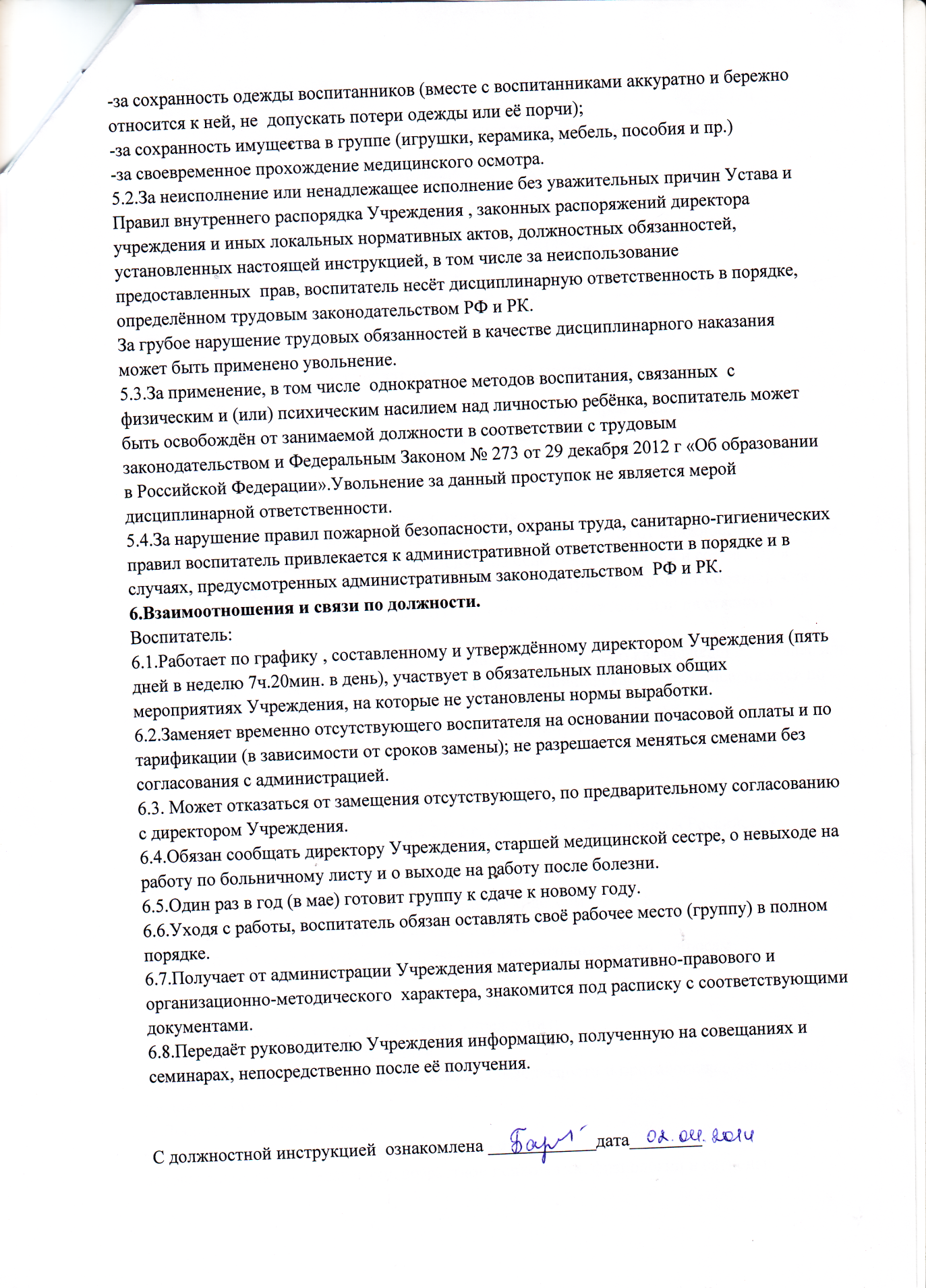 